ГЛАВА ГОРОДА ИШИМАПОСТАНОВЛЕНИЕ 24 мая 2022 г.                                                                                                 № 08	В соответствии с Федеральным законом Российской Федерации от 06.10.2003 № 131-ФЗ «Об общих принципах организации местного самоуправления в Российской Федерации», статьей 39 Градостроительного кодекса Российской Федерации, Уставом города Ишима, правилами землепользования и застройки муниципального образования городской округ город Ишим, утвержденными решением Ишимской городской Думы от 25.12.2009 № 350, Положением о порядке организации и проведения публичных слушаний, общественных обсуждений в муниципальном образовании городской округ город Ишим по вопросам градостроительной деятельности, утвержденным решением Ишимской городской Думы от 27.08.2021 № 77: Назначить общественные обсуждения по проектам постановлений администрации города Ишима о предоставлении разрешения на условно разрешенный вид использования земельного участка согласно приложению к настоящему постановлению.Определить:- общественные обсуждения проводятся с 27 мая по 10 июня 2022 года на официальном сайте по адресу: https://ishim.admtyumen.ru/mo/Ishim/economics/architecture/public_discussions.htm . - экспозиция проекта проходит в здании администрации города Ишима, по адресу: г. Ишим, ул. Гагарина, 67, каб. 105, с 14.00 до 17.00.- консультации по экспозиции проекта проводятся со вторника по пятницу с 14.00 до 17.00.- предложения и замечания, касающиеся проекта, можно подавать посредством официального сайта муниципального образования город Ишим ishim.admtyumen.ru, в письменной форме в адрес комиссии по подготовке проекта правил землепользования и застройки муниципального образования город Ишим с 27 мая по 10 июня 2022 года в будние дни с 10.00 до 17.00 в здании администрации города Ишима, по адресу: г. Ишим, ул. Гагарина, 67, каб. 105; а также посредством записи в книге (журнале) учета посетителей экспозиции проектов, подлежащих рассмотрению на общественных обсуждениях. -  проект, подлежащий рассмотрению на общественных обсуждениях, и информационные материалы к нему разместить на официальном сайте по следующему адресу: https://ishim.admtyumen.ru/mo/Ishim/economics/architecture/public_discussions.htm .Опубликовать настоящее постановление в газете «Ишимская правда», в сетевом издании «Официальные документы города Ишима» (http://ishimdoc.ru) и разместить на официальном сайте муниципального образования город Ишим ishim.admtyumen.ru.Контроль за исполнением постановления возложить на первого заместителя Главы города.Глава города                                                                                         Ф.Б. ШишкинПРОЕКТЫ ПОСТАНОВЛЕНИЙ АДМИНИСТРАЦИИ ГОРОДА ИШИМАО ПРЕДОСТАВЛЕНИИ РАЗРЕШЕНИЯ НА УСЛОВНО РАЗРЕШЕННЫЙ ВИД ИСПОЛЬЗОВАНИЯ ЗЕМЕЛЬНОГО УЧАСТКА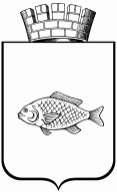 О назначении общественных обсуждений по проектам постановлений администрации города Ишима о предоставлении разрешения на условно разрешенный вид использования земельного участкаПриложение к постановлению Главы города Ишимаот 24 мая 2022 года № 08№п/пНаименованиеИнформация по проекту1О предоставлении разрешения на условно разрешенный вид использования земельного участка по адресу: Тюменская область, г. Ишим, ул. Республики, 76дПредоставление разрешения на условно разрешенный вид использования земельного участка с кадастровым номером 72:25:0102001:13 площадью 550 кв.м., расположенного в территориальной зоне застройки среднеэтажными многоквартирными жилыми домами (Ж3), по адресу: Тюменская обл., г. Ишим, ул. Республики, 76д – «магазины (4.4)».Заявитель: Чернышев Владимир Владимирович.2О предоставлении разрешения на условно разрешенный вид использования земельного участка по адресу: Тюменская область, г. Ишим, ул. Степана Разина, 32Предоставление разрешения на условно разрешенный вид использования земельного участка с кадастровым номером 72:25:0102009:200 площадью 633 кв.м., расположенного в территориальной зоне застройки индивидуальными жилыми дома (Ж1), по адресу: Тюменская обл., г. Ишим, ул. Степана Разина, 32 – «магазины (4.4)».Заявитель: Чалков Евгений Владимирович.3О предоставлении разрешения на условно разрешенный вид использования земельного участка по адресу: Тюменская область, город Ишим, в районе СТ «Коммунальник»Предоставление разрешения на условно разрешенный вид использования земельного участка с кадастровым номером 72:25:0202001:139 площадью 142710 кв.м., расположенного в территориальной зоне природного ландшафта (Р3), по адресу: Тюменская обл., город Ишим, в районе СТ «Коммунальник» – «выпас сельскохозяйственных животных» (1.20)».Заявитель: Администрация города Ишима.